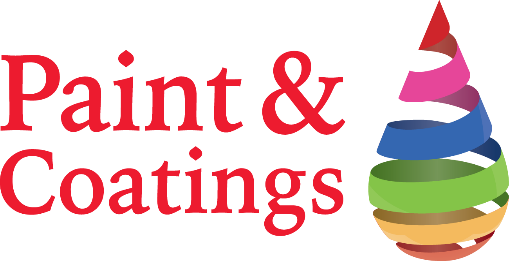 TechFocus                                                                             1.Titulo de la presentación - Presentation’s Title2. Ponente - Name of the Speaker3.Nombre de la empresa - Company name4. Cargo del ponente - Job Title of the Speaker5. Resumen de la presentación - Abstract of the Presentation – Maximum 200 words.6. Please attach Speaker Picture in .JEPG and high resolution. Notas:El titulo de la presentación tiene que ser en el mismo idioma que la presentación.8 julio 2019 fecha límite para título y nombre del ponente. 23 de septiembre 2019 fecha límite para el resumen de la presentación. Resumen tiene que ser en castellano e inglés.Por favor enviar este documento con los datos necesarios a vickysimkins@step-exhibitions.comNote:The title needs to be in the same language on which the presentation will be given.8 julio 2019 deadline for title and speaker.23 September 2019 deadline for the abstract.The abstract needs to be in Spanish and English.Please send this document to vickysimkins@step-exhibitions.com